от 22 мая 2023 года № 13/225Об утверждении Положения о звании «Почетный гражданин Комсомольского муниципального округа Чувашской Республики»В целях поощрения граждан за многолетний добросовестный труд на благо Комсомольского муниципального округа Чувашской Республики, значительный вклад в развитие промышленности, сельского хозяйства, экономики, культуры, искусства, образования, здравоохранения, спорта, обеспечение безопасности и правопорядка, социального, духовного и нравственного воспитания и иные особые заслуги, руководствуясь Федеральным законом от 06.10.2003г. № 131-ФЗ «Об общих принципах организации местного самоуправления в Российской Федерации» и Уставом Комсомольского муниципального округа Чувашской Республики, Собрание депутатов Комсомольского муниципального округа Чувашской Республики р е ш и л о:1. Утвердить прилагаемое Положение о звании «Почетный гражданин Комсомольского муниципального округа Чувашской Республики».2. Признать утратившим силу решение Собрания депутатов от 6 апреля 2017 года № 6/96 «Об утверждении Положения о звании «Почетный гражданин Комсомольского района Чувашской Республики».3. Настоящее решение вступает в силу со дня его официального опубликования.Председатель Собрания депутатовКомсомольского муниципального округа Чувашской Республики                                                                     С.Н.ГрачеваГлава Комсомольскогомуниципального округаЧувашской Республики                                                                                  А.Н.Осипов Утверждено
решением Собрания депутатовКомсомольского муниципального округа
Чувашской Республики
от 22.05.2023 г. № 13/225Положение
о звании «Почетный гражданин Комсомольского муниципального округа Чувашской Республики»1. Общие положения1.1. Звание «Почетный гражданин Комсомольского муниципального округа Чувашской Республики» (далее - Звание) является высшим признанием заслуг удостоенного лица Комсомольским муниципальным округом  и его жителями.1.2. Звание присваивается гражданам Российской Федерации и иностранным гражданам, получившим широкое общественное признание за особые заслуги в области общественной и производственно-хозяйственной деятельности, развития науки, образования, культуры и благотворительной деятельности, способствующие всестороннему развитию и процветанию Комсомольского муниципального округа.1.3. Критериями для присвоения Звания являются:- долговременная и устойчивая связь гражданина с Комсомольским муниципальным округом;- широкая информированность населения Комсомольского муниципального округа о конкретных заслугах гражданина;- авторитет среди жителей Комсомольского муниципального округа, приобретенный длительной и плодотворной общественной, культурной, творческой, научной, политической, хозяйственной, а также иной деятельностью с выдающимися и конкретными полезными результатами для Комсомольского муниципального округа;- внесение реального и значительного вклада в социально-экономическое развитие муниципального округа;- высокие достижения в развитии экономики, производства, науки, техники, строительства, культуры, искусства, спорта, воспитания и образования молодежи, здравоохранения, охраны окружающей среды, законности, правопорядка, общественной безопасности и иные заслуги перед Комсомольским муниципальным  округом, в том числе в области защиты прав и законных интересов гражданина, а также по сохранению исторического и культурного наследия муниципального округа, охраны жизни и здоровья людей, укрепления мира и согласия среди жителей Комсомольского муниципального округа, за деятельность, способствующую повышению авторитета Комсомольского муниципального округа в Российской Федерации;- наличие государственных и муниципальных наград и (или) почетного звания, присвоенных за достижения в соответствующей сфере деятельности;- высокая оценка заслуг гражданина перед Комсомольским муниципальным округом в соответствующей сфере деятельности;- совершение мужественных и героических поступков при исполнении служебного и (или) гражданского долга во благо Российской Федерации, Чувашской Республики и жителей Комсомольского муниципального округа;- высокие моральные качества и авторитет гражданина;- активная жизненная позиция, способствующая позитивному развитию Комсомольского муниципального округа;- отсутствие судимости.1.4. Звание призвано стимулировать трудовую и общественную активность населения Комсомольского муниципального округа, а также обязывает граждан, удостоенных данного Звания, служить примером в исполнении гражданского долга и исполнении обязанностей, установленных Конституцией Российской Федерации, законодательством Российской Федерации и Чувашской Республики, муниципальными правовыми актами Комсомольского муниципального округа.1.5. Звание не может быть присвоено повторно одному и тому же лицу.1.6. Звание присваивается решением Собрания депутатов Комсомольского муниципального округа Чувашской Республики.1.7. Лицу, удостоенному Звания, вручается свидетельство, удостоверение и лента «Почетного гражданина Комсомольского муниципального округа».1.8. Администрация Комсомольского муниципального округа ведет книгу «Почетные граждане Комсомольского муниципального округа Чувашской Республики».2. Порядок представления к присвоению Звания2.1. С обоснованной инициативой о присвоении Звания могут выступать государственные органы, органы местного самоуправления, предприятия, учреждения и организации, общественные организации, органы территориального общественного самоуправления.Представление о присвоении Звания оформляется в письменной форме.К представлению прилагаются следующие документы:- описание заслуг гражданина перед Комсомольским муниципальным округом с приложением копий, подтверждающих документов;- подробная биография гражданина;- выписка из протокола общего собрания трудового коллектива организации, учреждения или общего собрания общественного объединения;- фотографии 3х4 – 2 шт., 9х12 – 2 штуки.К представлению могут прилагаться публикации, фотографии и другие материалы, подтверждающие достижение кандидатом выдающихся результатов и его вклад в развитие Комсомольского муниципального округа Чувашской Республики.Все документы должны быть подписаны соответствующими руководителями и заверены печатями.Решение о присвоения Звания принимается Собранием депутатов Комсомольского муниципального округа Чувашской Республики открытым голосованием большинством голосов от установленного числа депутатов.В случае отклонения ходатайства о присвоении Звания конкретному лицу повторное рассмотрение вопроса осуществляется не ранее чем через 5 лет.Рассмотрение и решение вопроса о присвоении Звания может осуществляться в отсутствие представляемого к званию лица.3. Порядок награждения3.1. Свидетельство, удостоверение и лента «Почетного гражданина Комсомольского муниципального округа Чувашской Республики» вручается лицу, удостоенному этого Звания, наследникам либо уполномоченному им лицу в торжественной обстановке. Торжественная церемония вручения приурочивается как правило к масштабным муниципальным праздникам. Свидетельство и удостоверение Почетного гражданина подписываются главой Комсомольского муниципального округа.3.2. Решение о присвоении Звания публикуется в средствах массовой информации Комсомольского муниципального округа.3.3. Имя Почетного гражданина Комсомольского муниципального округа Чувашской Республики заносится в Книгу «Почетные граждане Комсомольского муниципального округа Чувашской Республики», в которой дается описание его заслуг, биографических данных, указывается должность и общественный статус на момент присвоения звания.В дальнейшем запись дополняется сведениями из последующей трудовой биографии или общественной и государственной деятельности, указывается дата кончины Почетного гражданина и место его захоронения. Записи дополняются фотографией (фотографиями) Почетного гражданина или его портретом.Книга «Почетные граждане Комсомольского муниципального округа Чувашской Республики» хранится в отделе организационно-контрольной и кадровой  работы администрации Комсомольского муниципального округа.3.4. Почетный гражданин Комсомольского муниципального округа включается в списки приглашенных на официальные мероприятия Комсомольского муниципального округа, связанные с празднованием знаменательных дат и торжественных событий.В остальных случаях приглашение Почетного гражданина на официальные мероприятия осуществляется по согласованию с ним.Органы местного самоуправления обязаны обеспечить соответствующую заботу и внимание к Почетному гражданину Комсомольского муниципального округа Чувашской Республики, необходимые для его жизни и деятельности.4. Права Почетных граждан Комсомольского муниципального округа Чувашской РеспубликиПочетные граждане Комсомольского муниципального округа Чувашской Республики имеют право на:1) безотлагательный прием главой Комсомольского муниципального округа, депутатами Собрания депутатов Комсомольского муниципального округа Чувашской Республики, руководителями структурных подразделений администрации Комсомольского муниципального округа, муниципальных предприятий и учреждений;2) приглашение на мероприятия муниципального, республиканского масштаба, организуемые и проводимые органами местного самоуправления Комсомольского муниципального округа;3) беспрепятственный проход в здания и помещения, занимаемые органами местного самоуправления Комсомольского муниципального округа, при предъявлении удостоверения Почетного гражданина Комсомольского муниципального округа;4) присутствие на заседаниях Собрания депутатов Комсомольского муниципального округа Чувашской Республики, принятие участия в подготовке и обсуждении вопросов, вносимых на заседания Собрания депутатов Комсомольского муниципального округа Чувашской Республики.5. Основания и порядок лишения ЗванияЛицо, которому присвоено Звание, может быть лишено этого Звания решением Собрания депутатов Комсомольского муниципального округа Чувашской Республики в случаях:осуждения награжденного за совершенное преступление по приговору суда;совершения лицом проступка, порочащего его как награжденного по представлению трудового коллектива (органа), обладающего правом внесения ходатайства о награждении.При лишении Звания свидетельство, удостоверение и лента сдаются в администрацию Комсомольского муниципального округа, о чем делается соответствующая запись в книге «Почетные граждане Комсомольского муниципального округа Чувашской Республики».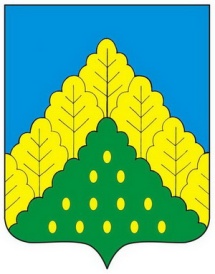 ЧĂВАШ РЕСПУБЛИКИНКОМСОМОЛЬСКИ МУНИЦИПАЛЛĂ ОКРУГĚН ПĚРРЕМĚШ СУЙЛАВРИДЕПУТАТСЕН ПУХĂВĔЙЫШĂНУЧУВАШСКАЯ РЕСПУБЛИКА СОБРАНИЕ ДЕПУТАТОВКОМСОМОЛЬСКОГО МУНИЦИПАЛЬНОГО ОКРУГА ПЕРВОГО СОЗЫВАРЕШЕНИЕ